Name:  _____________________________________  Date:  ________  Hour:  ________Integrated Science Semester 1 Final Study GuideUnit 1:  Nature of ScienceList the steps in order for the scientific method:	1.  __________________________________________________________________________________	2.  __________________________________________________________________________________	3.  __________________________________________________________________________________	4.  __________________________________________________________________________________	5.  __________________________________________________________________________________Know the difference between quantitative observations and qualitative observations.   Quantitative observations must include ________________________________.Ex. of quantitative:  ______________________________________________________________________Ex. of qualitative:  _______________________________________________________________________ Know the difference between an inference and observation.    a)  Observation:  ____________________________________________________________________________    b)  Inference:  ______________________________________________________________________________    c)  You walk into the science classroom and observe that there are several laboratory materials           out on the desks.  What can you infer?  ______________________________________________________Be able to distinguish between independent variables and dependent variables.  _________________________ variables are the ones that the scientists change and the _________________________ variables are the ones that are the result and are measured.Look at the following experiments and list the independent variable (IV) and the dependent variable (DV) for each.	     a)  How does daily flossing affect the number of cavities that a person acquires?	                 IV:  ______________________________     DV:  ___________________________________________     How does the number of hours of sleep a student gets each night affect his/her performance in math class?	                IV:  __________________________________     DV:  _________________________________________     	     c)  How does using technology in the classroom affect a student’s participation in class?	                IV:  ___________________________________     DV:  ________________________________________     You are testing which type of bouncy ball has the highest bounce.  Name 3 things that should remain constant during your experiment. ______________________________________________________________________               __________________________________________________________________________________________  Measurements should include a _____________________________ and a ______________________.        8.   The _______________ is the metric base unit for length.  To measure length, you could use a   ______________. Matter is defined as _________________________________________________________________________.The _________________ is the metric base unit for mass.  To measure mass, you could use a ___________________________________________________.  The difference between mass and weight is that ______________ depends on gravity and __________ does not.Volume is a measure of ____________________________________________________________ and units could include _________________________________.  3 ways that you could measure volume are:	a)  For a liquid:  ____________________________________________________________	b)  For a regularly shaped solid:  _______________________________________________	c)  Irregularly shaped solid:  __________________________________________________       11.  Be able to distinguish between metric and customary (English) units.  Look at the units below                 and circle the metric units:	inch		centimeter	quart		ounce		gram	milliliter	teaspoon	kilometer	pound		meter	mile		liter		gallon		foot		milligram       12.   What does it mean when measurements are precise?  _______________________________________________What does it mean when measurements are accurate?  ______________________________________________A student measures and records the length of a ramp 4 times.  Her measurements are:  23.2 m,  23.1 m,  23.2 m and 23.2 m.  The actual length of the ramp is 232.2m.    Are the measurements precise?  _______________    Are they accurate?  ______________Define hypothesis:  _______________________________________________________________You want to conduct an experiment to determine how bringing your favorite science teacher chocolate ;) affects her mood.  What would be a good control for this experiment?  _______________________________________ ___________________________________________________________________________________________Why do we use the metric staircase?  _____________________________________________________________Label the metric staircase: 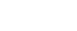 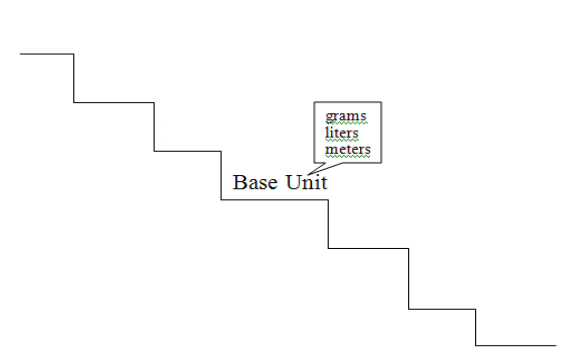   173.6 kg = ________________________ g  8.02 cm = ________________________  mm  93.1 L = ________________________  mL Label the graph using the following choices:Independent VariableDependent Variable	x-axisy-axis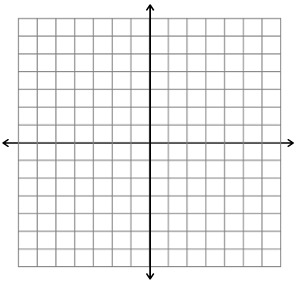 Unit 2 Review:  Matter Name the phase changes below:Gas to liquid:  _________________________________________________________________________Liquid to gas:  _________________________________________________________________________Liquid to solid:  ________________________________________________________________________Solid to liquid:  ________________________________________________________________________ In which of the three states of matter are particles moving the fastest?  ________________________________The slowest?  ___________________________________________ A plastic toy floats in a tub of water.  What can you say about the density of the toy compared to the density of water?  ____________________________________________________________________________________Density is a ratio of __________________________ to ______________________________.Two atoms represent the same element if they have the same number of ________________________________.You have 100 kg of cotton balls and 100 kg of rocks.  Which has the greatest:Mass:  __________________________Volume:  ________________________Density:  ________________________ An object with a mass of 84 grams takes up 20 cm3 of space.  What is its density?  _________________________ Mendeleev created this to organize all of the known elements in the universe:  ___________________________The reactivity of an element is most related to ______________________________________________________. An atom wants to be stable.  How does this relate to the valence electrons present?  _______________________ ____________________________________________________________________________________________Unit 3 Review:  SpaceThe branch of science that deals with celestial objects, space and the physical universe is known as _________________________________.The Big Bang Theory is the most accepted theory about how _________________________________________.Explain the Big Bang Theory:  ___________________________________________________________________ ___________________________________________________________________________________________Why is the Big Bang Theory called a theory and not a law?  __________________________________________ ___________________________________________________________________________________________ What is the age of the universe?  _______________________________________________________________What was Hubble’s evidence that the universe is expanding?  _________________________________________ __________________________________________________________________________________________ A galaxy that is moving away from Earth will show what color shift in the light spectrum?  __________________In red shift, the wavelengths of light become _________________________ (shorter or longer) and this indicates that the wave source and the observer are getting ____________________________ (closer to or farther away from) each other. What type of Galaxy is the Milky Way galaxy? ______________________________________________________What do all stars start as?  ______________________________Explain why our sun appears larger than other stars.  _________________________________________________ The hotter the star, the _____________ the color. In the life cycle of stars, what phase is a star in when it starts to fuse hydrogen atoms and release light as a result?  ______________________________________________________________________________________ In the life cycle of stars, what phase will the sun end up as?  ___________________________________________ Why do massive star have shorter life spans than average stars?  _______________________________________ ____________________________________________________________________________________________ In what phase of a star’s life cycle will heavier elements like gold and iron form?  _________________________ What stage are most stars in?  _________________________________________ During which phase does the core of a massive star have so much gravity that even light can escape?  ___________________________________What is it called when a massive star explodes and releases large amounts of energy?  _____________________Unit 4 Review:  Earth ScienceCompared to the Big Bang, when did the solar system form?  __________________________________________ Scientists estimate the age of the Earth to be about _________________________________________________.Name the correct order of Earth’s 4 major layers starting from the inside and going outwards.a.b.c.d.Which combined layers make up the lithosphere?  __________________________________________________Into how many of Earth’s layers have scientists been able to drill?  _______________  About how many miles down have they gone?  _________________Which of Earth’s layers is responsible for Earth’s magnetic field?   _______________________________________Which of Earth’s layers has the highest density?  _________________________________Scientists have constructed models of the interior of the Earth.  Where have they obtained information to build the models?  _________________________________________________________________________________Which of Earth’s layers is the thinnest?  ____________________________________________________________Lithospheric plates move slowly in response to movements in the mantle.  What are these movements that are the driving force behind plate tectonics called?  _____________________________________________________Where is the source of heat that drives convection currents in the mantle?  _______________________________Why do most major earthquakes in the United States occur in California and Alaska?  _______________________ ____________________________________________________________________________________________What is the theory that helps to explain the causes of both earthquakes and volcanoes?  ____________________What does the plate boundary in the Atlantic Ocean form?  ___________________________________________A tsunami, also often referred to as a tidal wave, is a large and sudden rushing of water from the ocean onto islands and into the coastal areas.  What seismic event causes a tsunami?  _______________________________Which is more dense the lithosphere or the asthenosphere?  __________________________________________Where are the youngest rocks on the ocean floor typically found?  ______________________________________Compare ocean crust to continental crust.  Which is older?  ______________  Which is thinner?  _____________ Complete the table.Unit 4 Review:  Climate Change The layer of gas that surrounds Earth is called the ______________________________________________.About 80% of the gas in the atmosphere is ___________________________________.What gas in Earth’s atmosphere protects Earth from harmful ultraviolet (UV) radiation?  ____________________What is the primary source of heat on Earth?  _______________________________________________________What keeps Earth’s atmosphere in place?  __________________________________________________________In which layer of the atmosphere does weather take place?  ___________________________________________As you get higher in the atmosphere, what happens to the air pressure and air density?  ____________________ ____________________________________________________________________________________________List 4 benefits of Earth’s atmosphere:  _____________________________________________________________ ____________________________________________________________________________________________What’s the difference between weather and climate?  ________________________________________________What are greenhouse gases and what human activities contribute to greenhouse gases?  ___________________ ____________________________________________________________________________________________What are some effects of global warming?  _________________________________________________________What can YOU do to limit greenhouse gas emission?  _________________________________________________ ____________________________________________________________________________________________Plate BoundariesArrowsFeatures